МОДУЛИ СУШИЛЬНЫЕ ДЛЯ ОБУВИСОЮЗ-20, СОЮЗ-20НРуководство по эксплуатацииСПО.03.00.РЭ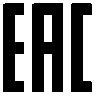    НАЗНАЧЕНИЕ Модуль сушильный для обуви Союз-20, Союз-20Н (далее по тексту модуль сушильный или изделие) предназначен для сушки как влажной, так и мокрой обуви. Модуль сушильный может использоваться на стройках, буровых станциях, производ-ственных помещениях, ледовых дворцах, катках, лыжных базах, фитнес-ценрах, детских учреждениях. Модуль сушильный имеет сборную конструкцию и поставляется в разобранном виде. Порядок сборки описан в инструкции по сборке. Номинальные значения климатических факторов по ГОСТ 15150-69 исполнения УХЛ 4.Условное обозначение при заказе:Модуль сушильный для обуви Союз-20Модуль сушильный для обуви  Союз-20Н Перед началом эксплуатации изделия внимательно прочитайте данное руководство по эксплуатации, в котором содержится информация об устройстве модуля сушильного, правилах его эксплуатации, хранения и транспортирования. Внимание! Производитель оставляет за собой право без обязательного извещения вносить изменения в конструкцию изделия, не влияющие на его технические и эксплуатационные характеристики, которые могут быть не отражены в настоящем руководстве по эксплуатации. Изделие соответствует требованиям регламентов таможенного союза ТР ТС 004/2011 «О безопасности низковольтного оборудования, ТР ТС 020/2011 «Электромагнитная совместимость технических средств».ОСНОВНЫЕ ТЕХНИЧЕСКИЕ ДАННЫЕОсновные технические данные и характеристики представлены в таблице 1          Таблица 1ОПИСАНИЕ ИЗДЕЛИЯ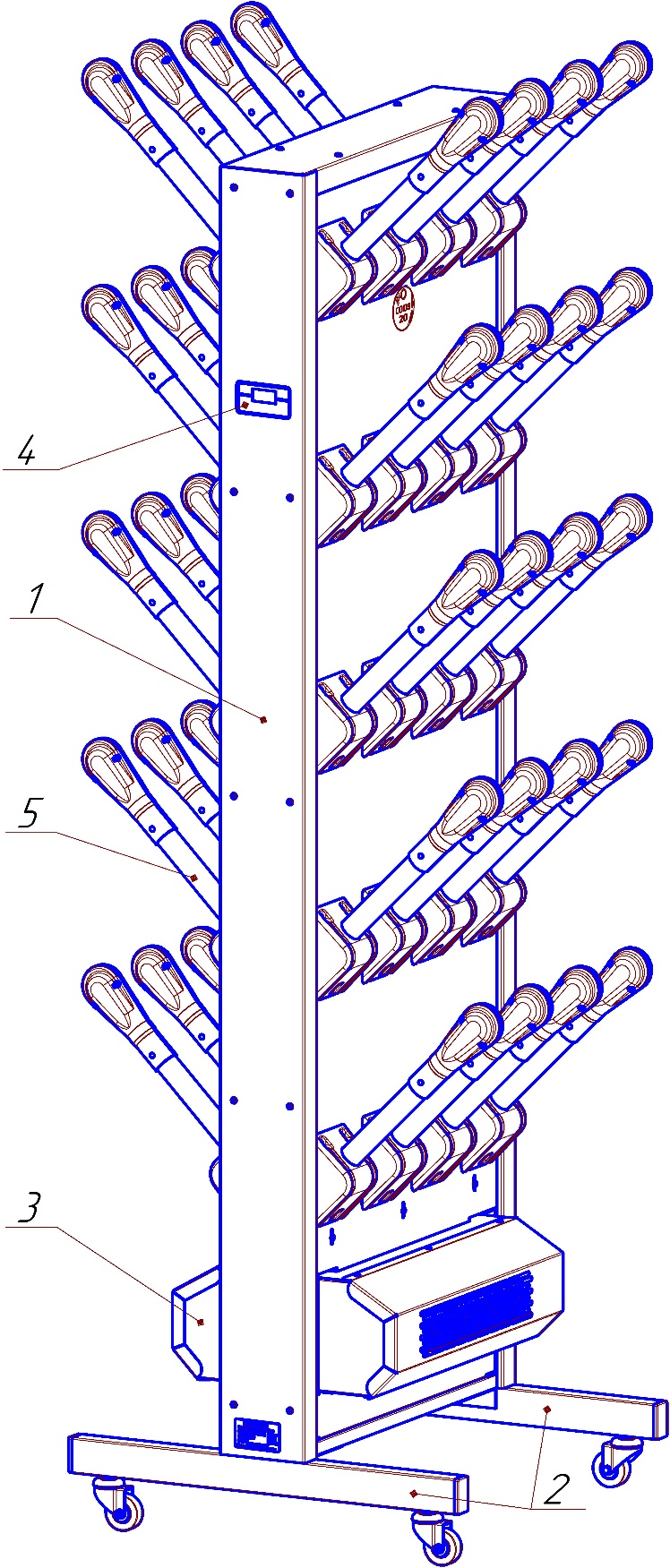  Модуль сушильный (рис.1) состоит из металлического корпуса (поз.1) и двух подставок (поз.2).  В нижней части корпуса установлен блок нагрева воздуха (поз.3). Блок нагрева воздуха состоит из 2-х тангенциальных вентиляторов, 2-х игольчатых слюдяных нагревателей, датчика контроля температуры и электронного контроллера управления. В верхней части корпуса встроена бактерицидная лампа ультрафиолетового излучения, которая обеззараживает проходящий через обувь воздух. На боковой стенке слева находятся органы управления (поз.4).  В отверстия на лицевой панели изделия крепятся патрубки (поз. 5) для размещения обуви. Количество патрубков позволяет одновременно высушить 20 пар обуви. Наличие двух температурных режимов (проветривание, нагрев до 40˚С) позволяет высушить обувь из различных материалов, в том числе чувствительную к нагреву. Модуль сушильный имеет встроенный таймер работы с плавной регулировкой от 30 мин. до 8 часов, с шагом 30 мин, а также режим ручного отключения.                                   Рис. 1 Модуль сушильный для обуви Союз-20, (Союз-20Н)КОМПЛЕКТНОСТЬКомплект поставки модуля сушильного для обуви Союз-20, (Союз-20Н) представлен в таблице 2 и на рис.2-4       Таблица 2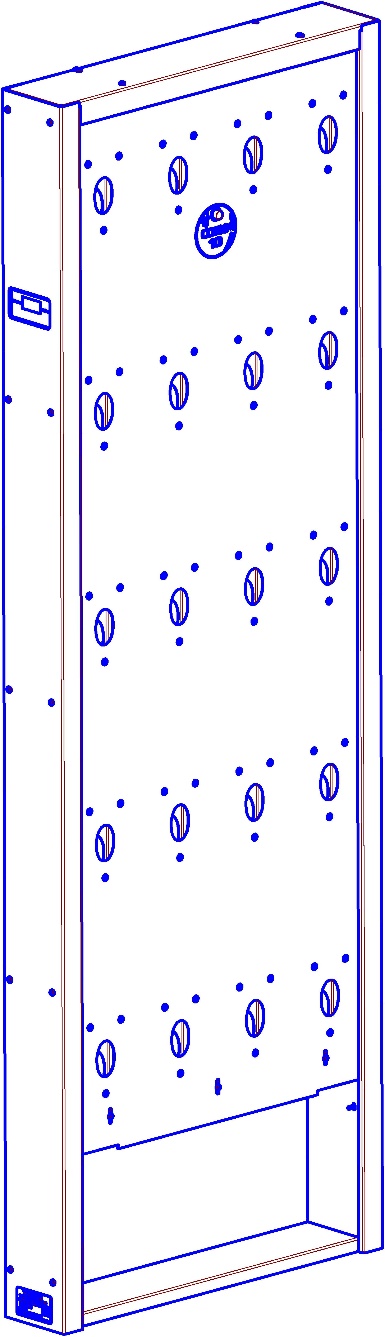 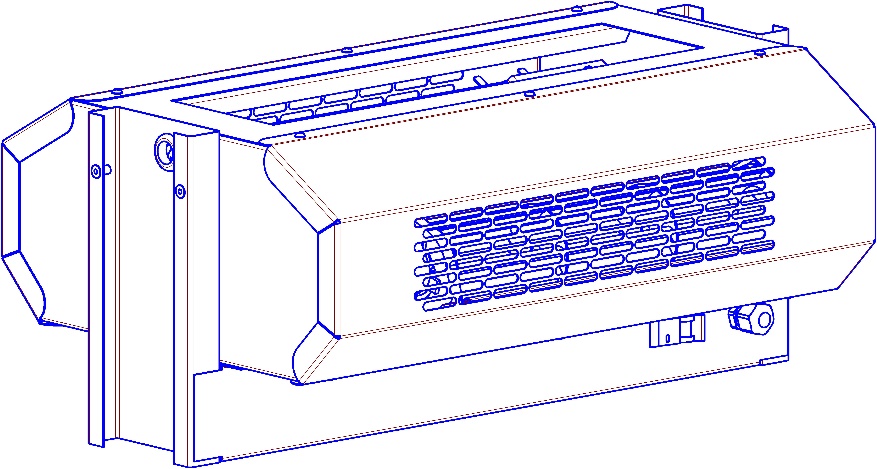 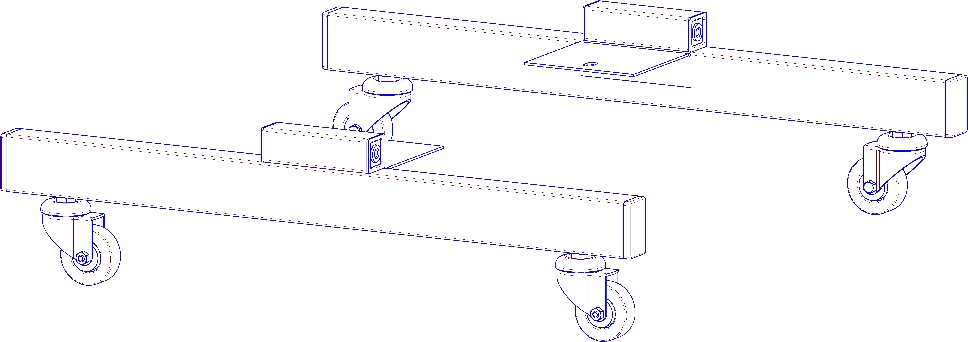 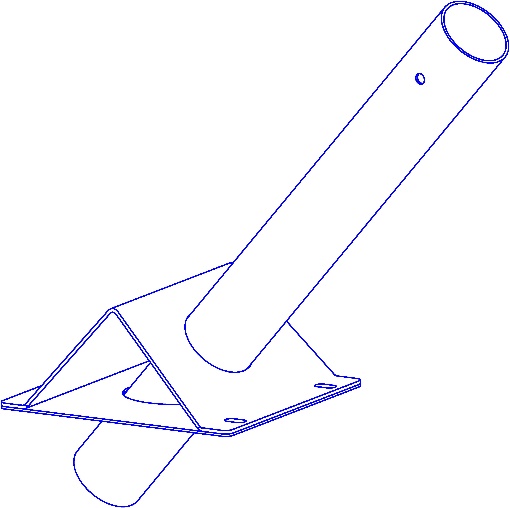 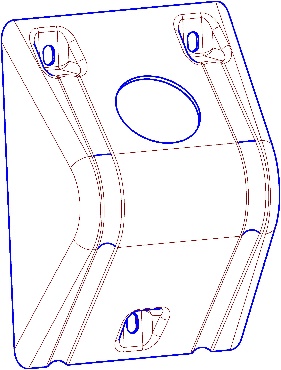 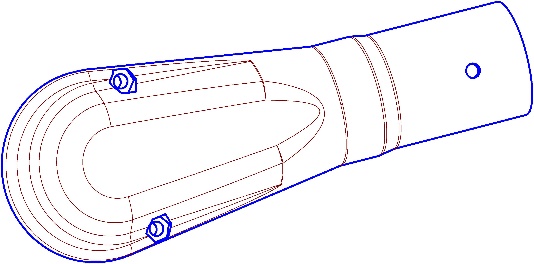 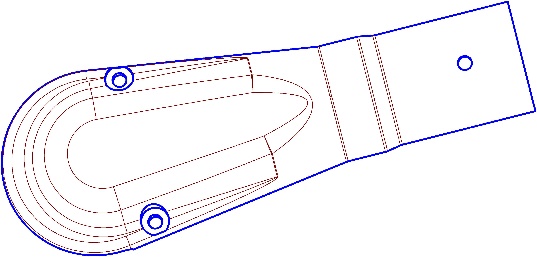 РАБОТА ИЗДЕЛИЯ На рис.9 представлена панель управления изделием с кнопками режимов работы, цифровыми и световыми индикаторами.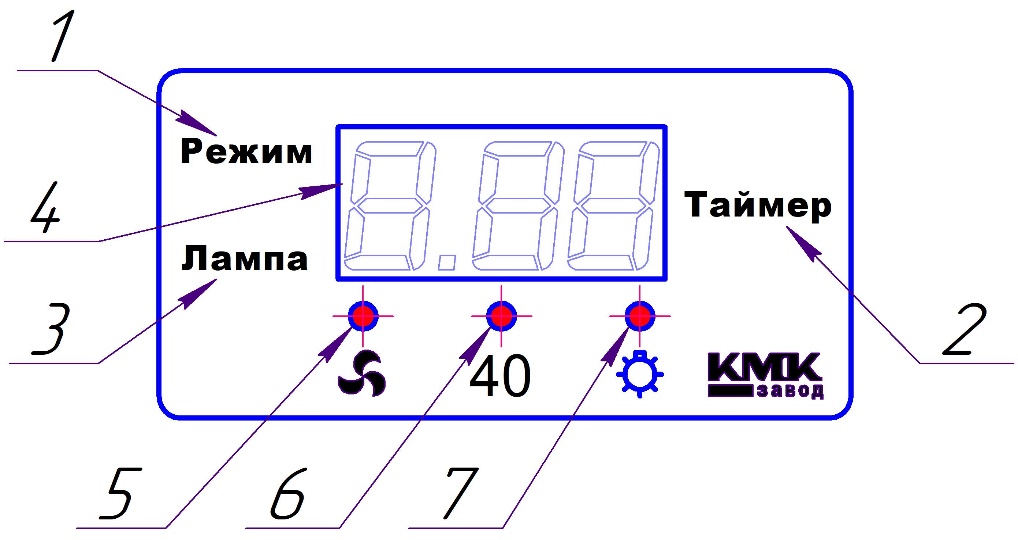 Рис. 9  Панель управления    Органы управления1 – кнопка выбора режима работы;2 – кнопка выбора режима автоматического/ручного отключения;3 – кнопка включения бактерицидной лампы4 – цифровой дисплей;5 – световой индикатор работа вентилятора;6 – световой индикатор точное поддержание температуры 40°С;7 – световой индикатор работы бактерицидной лампы;Схемы настройки кнопками управленияЦифровые и световые индикаторы работыНачало работыРазместить мокрую обувь, надев её на патрубки. Настройка режимов работыКонтроллер управления модулем предусматривает следующие режимы работы: Режим ожидания;Режимы отключения: Режим работы с ручным отключением;Режим работы с автоматическим отключением;Режим охлаждения нагревательного элемента при отключении (включается автоматически при отключении);Режимы нагрева:Режим сушка без нагрева;Режим точное поддержание температуры 40°С;Режим ожиданияРежимы работы с ручным отключениемРежимы работы с автоматическим отключением  Работа бактерицидной лампыВо время работы модуля, как в автоматическом, так и в ручном режиме отключения доступна настройка любого режима нагрева.Во время работы модуля в режиме автоматического отключения, доступна перенастройка нужного времени автоматического отключения.Сообщения об ошибках           При возникновении неисправностей во время работы изделия их условное                      обозначение (код) отображается на дисплее. Размещение обуви для сушкиМодуль сушильный имеет 40 патрубков, таким образом можно разместить для сушки 20 пар обуви.Размещать обувь на патрубках можно в любом положении.МЕРЫ БЕЗОПАСНОСТИМодуль сушильный предназначен к использованию и хранению только в помещениях.Модуль сушильный разрешается использовать при температуре окружающей среды не ниже +5С.Перед подключением модуля к электросети, убедитесь в том, что напряжение сети соответствует указанному в руководстве к изделию.При первом включении модуля возможно появление легкого постороннего запаха. В этом случае необходимо проветрить помещение, запах быстро исчезнет.Запрещается пользование изделием детьми и недееспособными лицами.Тщательно соблюдайте указания изготовителя обуви, касающиеся сушки.Запрещено использовать модуль для сушки обуви, пропитанной бензином и другими легковоспламеняющимися и пожароопасными жидкостями.Запрещено использовать модуль для сушки предметов из пенорезины и им подобных.Регулярно очищайте модуль, не допускайте скопления пыли и грязи внутри подставки с блоком нагрева.Прежде чем приступить к очистке модуля, убедитесь в том, что он отключен от электросети и полностью остыл. Корпус изделия можно протирать слегка увлажненной безворсовой тканью.В случае неиспользования модуля в течении длительного времени, отключите его от электросети.Вытяжка влажного воздуха при использовании модуля сушильного осуществляется при помощи вытяжной вентиляции помещения.Требования к электропитаниюМодуль сушильный подключается к однофазному электропитанию 220÷230В 50÷60 Гц с заземленной настенной электрической розеткой.Электрическая розетка должна быть установлена и заземлена в соответствии действующими нормами.Модуль сушильный нельзя подключать фиксировано, только при помощи вилки с розеткой.Электрическая розетка должна располагаться таким образом, чтобы можно было быстро вытащить вилку из розетки.Модуль сушильный поставляется со шнуром электропитания, длиной  с заземляющей жилой и заземляющим контактом в вилке шнура.Модуль сушильный оснащен автоматическим выключателем с защитой от тока короткого замыкания и тепловой перегрузки, и может быть подключен к источнику питания без предохранителей.Производитель не несет ответственности в случае неправильного подключения модуля сушильного к электросети.Защита от перегреваДля защиты от перегрева модуль оснащен термоплавким керамическим предохранителем (без возврата в исходное положение). В случае перегрева, предохранитель сгорает и автоматически отключается нагревательный элемент. Если это произошло, выключите модуль, отключите его от электросети, дайте изделию остыть. После этого необходимо заменить термопредохранитель (запасной, входит в комплект) согласно инструкции по замене термопредохранителя.  Замену должен осуществлять квалифицированный персонал.ВНИМАНИЕ! Категорически запрещается перекрывать вентиляционные отверстия забора воздуха блока нагрева воздуха. Это может привести к ограничению подачи воздуха в модуль, что приведет к перегреву, порче обуви и его поломкеТРАНСПОРТИРОВАНИЕ  И  ХРАНЕНИЕ     Изделие должно транспортироваться всеми видами транспорта в крытых транспортных средствах, а также в контейнерах, в соответствии с правилами перевозок грузов, действующими на каждом виде транспорта.     Изделие транспортировать в упакованном виде. Условия транспортирования Ж2 по ГОСТ 15150-69. Расстановка и крепление изделия на транспортных средствах должна обеспечивать устойчивое положение в пути, отсутствие смещений и ударов.     Изделие хранить в упакованном виде. Условия хранения Ж2 по ГОСТ 15150-69.СВИДЕТЕЛЬСТВО О ПРИЕМКЕМодуль сушильный для обуви Союз-20, (Союз-20Н) соответствует ТУ 27.51.24-005-63605508-2020, требованиям технических регламентов Таможенного союза «О безопасности низковольтного оборудования» (ТР ТС 004/2011), «Электромагнитная совместимость технических средств» (ТР ТС 020/2011) и признан годным для эксплуатации.                                     Дата выпуска   .                  ИЮЛЬ 2020                      .                                                                                   число, месяц, год 		                      № партии  .                          2027                              .                               Заводской номер  .                  2027-                                    .                                            М.П.                                                                  ________________________________                                                                      Подпись лица, ответственного за приемку   СВИДЕТЕЛЬСТВО ОБ УПАКОВКЕМодуль сушильный для обуви Союз-20, (Союз-20Н) упакован согласно требованиям технической документации.                                    Дата упаковки  .                __________________.           число, месяц, год.                           Упаковку произвел  .                                                      .                               Подпись, фамилия, инициалы  ГАРАНТИИ ИЗГОТОВИТЕЛЯ   Изготовитель гарантирует соответствие изделий требованиям технических условий при соблюдении условий их транспортирования, хранения, сборки и эксплуатации.    Гарантийный срок эксплуатации – 12 месяцев со дня продажи.   Срок службы изделия – 7 лет.   В течение гарантийного срока эксплуатации потребитель имеет право на бесплатный ремонт изделия или его замену в случае невозможности его ремонта   Изготовитель не несет ответственности и не возмещает ущерба за дефекты, возникшие по вине потребителя или торгующей организации, при нарушении правил транспортирования и хранения, некомплектности изделия, отсутствие паспорта изделия с отметкой о продаже и несоблюдении требований настоящего паспорта.    Гарантийные обязательства распространяются на изделия, приобретенные у предприятия-изготовителя или у его официальных представителей.   Изготовитель: ООО «КМК завод», 248010, Россия, г. Калуга,  ул. Комсомольская роща, д. 39 помещение 1, 2.  www.kmkzavod.ru. СВЕДЕНИЯ О РЕКЛАМАЦИЯХ   При предъявлении претензий потребителю необходимо обратиться в торгующую организацию, осуществившую продажу изделия либо выслать паспорт с указанием неисправности по адресу, указанному в паспорте. ЗАПОЛНЯЕТ ТОРГОВОЕ ПРЕДПРИЯТИЕДата продажи   _______________________________                                                                     число, месяц, год       Продавец   _______________________________                                                                    Подпись или штампШтамп магазинаПриложение 1Параметры вентилятора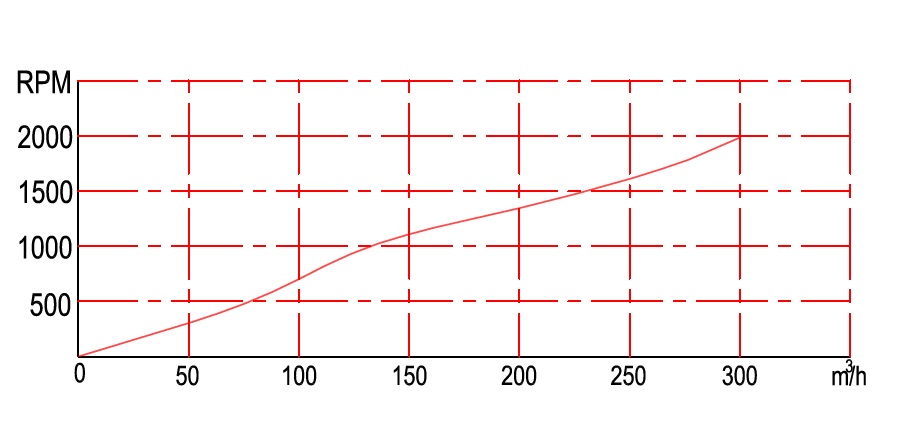 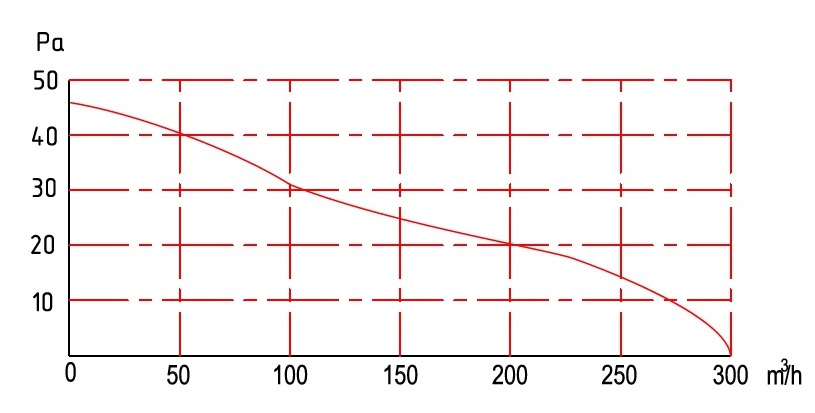 Наименование параметраНаименование параметраЗначение параметраГабаритные размеры корпуса (высота × ширина × глубина), ммГабаритные размеры корпуса (высота × ширина × глубина), мм1831 × 624 × 123Габаритные размеры с опорой и патрубками (высота × ширина × глубина), ммГабаритные размеры с опорой и патрубками (высота × ширина × глубина), мм                    2061 × 625 × 656 (по патрубкам)                    2061 × 625 × 612 (по краям опоры)Количество патрубков, шт.Количество патрубков, шт.40Максимальная распределенная нагрузка на патрубок, кгМаксимальная распределенная нагрузка на патрубок, кг3Тип бактерицидной лампыТип бактерицидной лампыTUV 8WСрок службы бактерицидной лампы, часСрок службы бактерицидной лампы, час8000Напряжение питанияНапряжение питания230В\50ГцПотребляемая мощность, Втбактерицидной лампы8Потребляемая мощность, Втэлектродвигатель тангенциального вентилятора53 × 2Потребляемая мощность, Втигольчатый слюдяной нагревательный элемент1000 × 2Защита от перегреваЗащита от перегреватермоплавкий предохранитель (без возврата в исходное положение)Режимы работыРежимы работысушка без нагреваточное поддержание температуры 40˚ 1)режим охлаждения нагревательного элемента в течении 1 минуты при отключенииТаймерТаймерАвтоматическое отключение от 30 мин. до 8 часов, с шагом 30 мин.Ручное отключениеПараметры вентилятораПараметры вентиляторасмотри Приложение 1Масса с патрубками и опорой, кгМасса с патрубками и опорой, кг631)   на выходе нагревательного элемента1)   на выходе нагревательного элементаНаименованиеКол-во, шт.Рис.ПримечаниеКорпус в сборе12Блок нагрева13Подставка под Союз24Колесо поворотное М8 × 5044Патрубок405Кожух патрубка406Наконечник патрубка часть 1407Наконечник патрубка часть 1408Винт М4×12 (нерж. – для СОЮЗ-20Н)4-для крепления блока нагреваВинт М4×16 (нерж. – для СОЮЗ-20Н)200-для крепления патрубков и сборки наконечниковВинт М8×20 (нерж. – для СОЮЗ-20Н) 6-для крепления подставкиГайка М4 (нерж. – для СОЮЗ-20Н) 80-для сборки наконечниковЗаклепка 4×10 (нерж. – для СОЮЗ-20Н)80-для крепления наконечников на патрубкахТермопредохранитель керамический150° С 16 A 250V подкова2-запаснойКомплект упаковки корпуса1-Комплект упаковки подставки1-Комплект упаковки патрубков2-Комплект упаковки опоры 1-1 - кнопка выбора режима работы «Режим»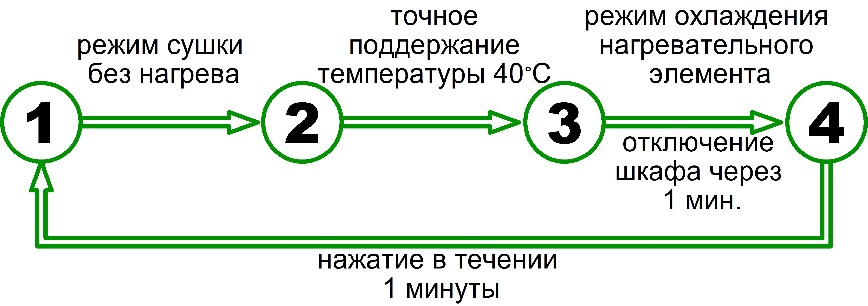 2 - кнопка выбора времени сушки «Таймер»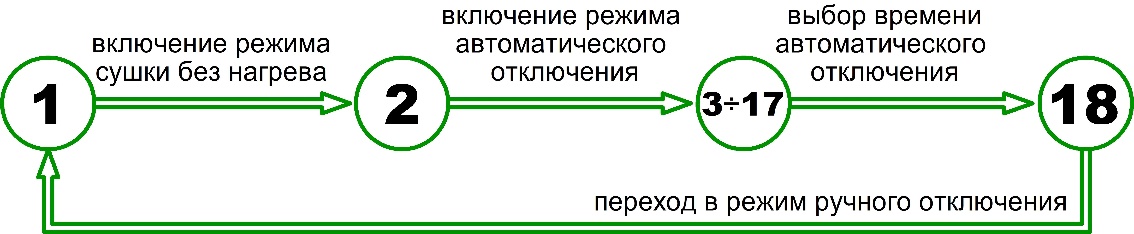 3 – кнопка включения бактерицидной лампы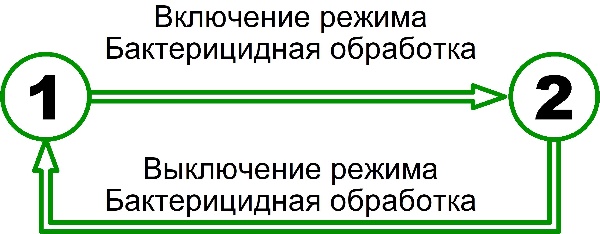 4 – цифровой дисплейпоказывает время сушки от 30 мин. до 8 часовпоказывает коды ошибок5 – световой индикатор работы вентиляторагорит в режиме сушка без нагревагорит в режиме точное поддержание температуры 40°Сгорит в режиме охлаждения нагревательного элемента при отключении6 – световой индикатор нагрева до 40°С горит в режиме точное поддержание температуры 40°С7 – световой индикатор работы лампыгорит при работе бактерицидной лампы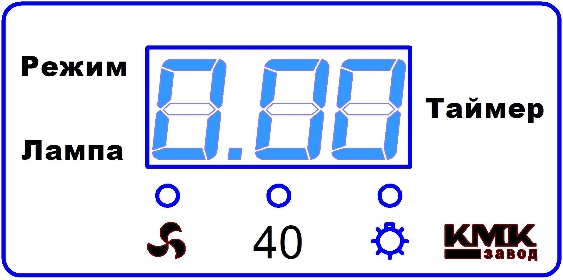 Вставить вилку шнура электропитания в розетку, при этом на цифровом индикаторе дисплея (4) мигают цифры «0.00», модуль сушильный перейдет в режим ожидания. 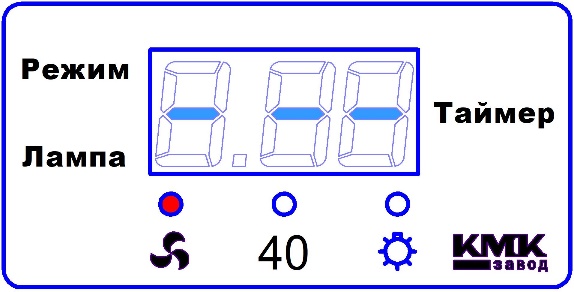 При первом нажатии кнопки «Режим» (1), включится режим «сушка без нагрева», загорится световой индикатор (5). На цифровом индикаторе дисплея (4) горят символы «  ». 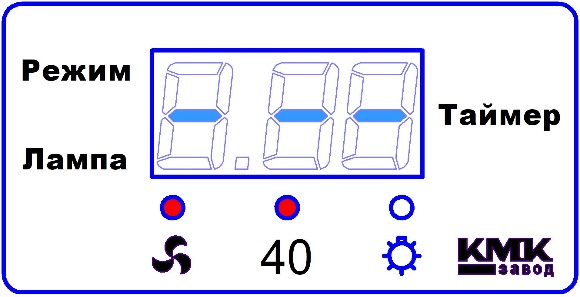 При втором нажатии кнопки «Режим» (1), включится режим «точное поддержание температуры 40°С», загорится световой индикатор (6), световой индикатор (5) продолжает гореть, символы «  » на цифровом индикаторе дисплея (4) продолжают гореть.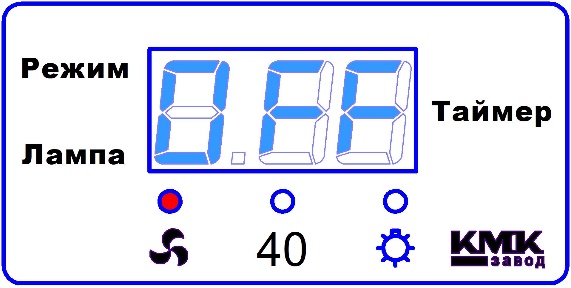 При третьем нажатии кнопки «Режим» (1), включится «режим охлаждения нагре-вательного элемента», световой индикатор (6) погаснет, световой индикатор (4) продолжает гореть, на цифровом индикаторе дисплея (4) мигают символы «OFF» и через одну минуту произойдет отключение модуля и переход в «режим ожидания».Если в течении одной минуты нажать кнопку «Режим» (1), то цикл работы начнется с начала.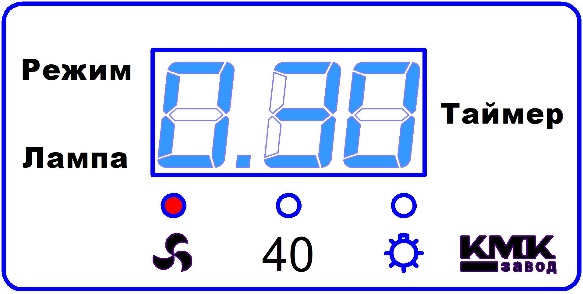 Для перехода в режим работы с автоматическим отключением нажать кнопку «Таймер» (2) в любом режиме нагрева, на цифровом индикаторе дисплея загорится значение «0.30».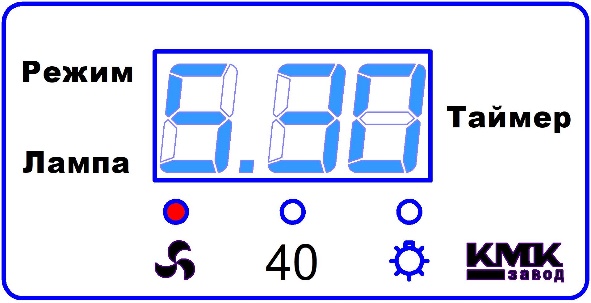 Последовательным нажатием кнопки «Таймер» (2) выбрать нужное время работы, от 30 мин. до 8 часов.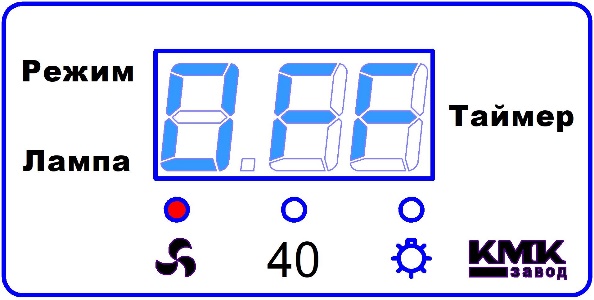 По истечению времени работы таймера, шкаф перейдет в «режим охлаждения нагревательного элемента», на цифровом индикаторе дисплея (4) начнут мигать символы «OFF» и через 1 минуту произойдет автоматическое отключение модуля и переход в «режим ожидания». Внимание! В этом случае переход в другие режимы возможен только по истечению 1 минуты через «режим ожидания».Внимание! Во избежание перегрева нагревательного элемента не отключайте работающий модуль от сети до момента его перехода в режим ожидания.Внимание! Во избежание перегрева нагревательного элемента не отключайте работающий модуль от сети до момента его перехода в режим ожидания.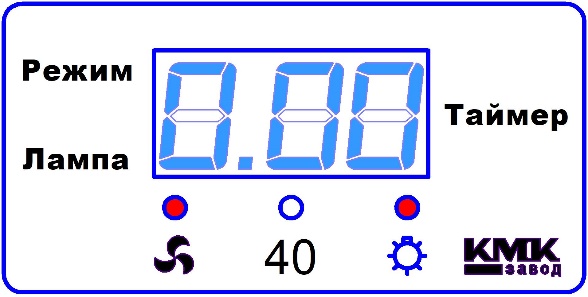 При нажатии кнопки «Лампа» (3) произойдет включение бактерицидной лампы, при этом на цифровом индикаторе дисплея (4) загорится световой индикатор (7), световой индикатор (5) продолжает гореть. Повторное нажатие кнопки «Лампа» (3) выключает работу лампы.Включать лампу можно в любом режиме.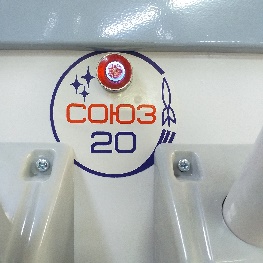 Контроль работы бактерицидной лампы осуществляется через глазок в верхней части лицевой панелиКодПричинаОписаниеУстранениеEr1сработал термопредохранительзаменить термопредохранительEr3ток нагревателя опустился ниже 4.0 Ана нагревательном элементе отсутствует напряжение, обрыв спирали нагревательного элементасвязаться с производителем для определения следующих действийEr4ток вентилятора опустился ниже 2.0 Ана вентиляторе отсутствует напряжение, обрыв обмотки двигателя вентиляторасвязаться с производителем для определения следующих действийEr5ток вентилятора превысил 1.5 Азаклинило вращающуюся часть вентиляторасвязаться с производителем для определения следующих действийEr6не работает датчик температурызаменить датчик температурысвязаться с производителем для определения следующих действийEr8силовой блок не отвечает на командыповреждение шнура, отсутствует контакт разъемов, вышел из строя силовой блокпроверить контакт разъемов; связаться с производителем для определения следующих действий